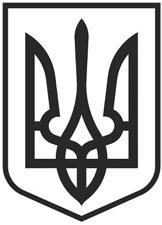 НАРОДНИЙ ДЕПУТАТ УКРАЇНИ                                                   вул. Грушевського, 5, 01008, Київ                       № 225/01-018						      ВЕРХОВНА РАДА УКРАЇНИ      Відповідно до статті 93 Конституції України в порядку законодавчої ініціативи вносимо для розгляду Верховною Радою України проект Постанови Верховної Ради України «Про Звернення Верховної Ради України до Організації Об’єднаних Націй, Європейського Парламенту, Парламентської Асамблеї Ради Європи, Парламентської Асамблеї ОБСЄ, Парламентської Асамблеї НАТО, Парламентської Асамблеї ОЧЕС, урядів і парламентів держав світу щодо засудження тимчасової окупації Автономної Республіки Крим та міста Севастополь, порушень прав і свобод людини на тимчасово окупованих територіях та щодо звільнення політичних в’язнів - громадян України».Доповідати зазначений проект Постанови під час його розгляду на пленарному засіданні Верховної Ради України буде народний депутат України Умєров Рустем Енверович . Додаток: 1. Проект Постанови на 1 арк.    2. Додаток на 5 арк.    3. Пояснювальна записка на 3 арк.    4. Текст зазначених матеріалів в електронній формі.Народні депутати України 				